Liebe Kids & Juniors,Ab sofort könnt ihr euch wieder für unsere Tennisschulkurse (Mai 2020 – Juli 2020) am TC Laaerberg (Franz-Koci-Straße 1-3, 1100 Wien) anmelden. Die Kurse laufen von 18. Mai 2020 bis 4. Juli 2020 (7 Termine).An allen Feiertagen findet der Tennisunterricht statt.Kursanmeldeformular auf Seite 2 ausfüllen und unbedingt noch bis Freitag 24.04.2020 an mich per Email retour schicken!Kursbeginn: 21. Kalenderwoche 2020 (ab 4. Mai 2020)Ende des Kurses: 27. Kalenderwoche 2020 (bis 4. Juli 2020)Mögliche Trainingstermine: Mo – Mi 16.00-17.00 Uhr (Pink oder Red Court)				 Mo – Mi 17.00-18.00 Uhr (Orange, Green oder Standard Court)Anmeldeschluss: Dienstag 12. Mai 2020Terminauskunft: Die endgültige Gruppeneinteilung wird zwischen 14. und 16. Mai per E-Mail ausgeschickt.Kosten: für Kids ab ca. 8 Jahre (Orange, Green oder Standard Court)(1 Einheit = 55 min)	3er bis 4er-Gruppe: Euro 130,00 	2er-Gruppe: Euro 200,00 für Kids ab ca. 4 Jahre bis 9 Jahre (Pink oder Red Court) (1 Einheit = 55 min) 	Euro 110,00 (mind. 4 Teilnehmer)Nähere Infos zu den Courts im 2.Anhang -(„Methodisch didaktischer Aufbau in der Tennisschule Wien“)!!!>>Nächste Seite: KursanmeldeformularKursanmeldeformular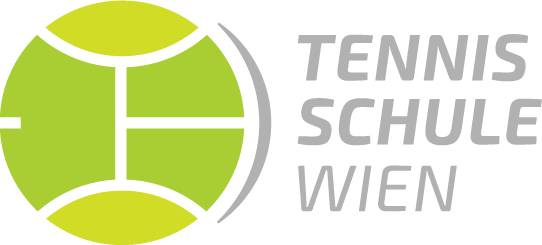 Das Ausfüllen des Kursanmeldeformulars gilt als verbindliche Anmeldung!Bitte ausfüllen: Name: Geburtsdatum: Email:Telefonnummer:TennisAnzahl der gewünschten Trainingsstunden:        GruppengrößenDie Angabe des Alters für die Court Größe sind Empfehlungen der Tennisschule Wien. Die endgültige Einteilung auf den richtigen Court für die Kinder obliegt der Tennisschule Wien und kann sich auf Grund der Größe und/oder Spielstärke des Kindes ändern.Folgende Tage und Trainingszeiten (Uhrzeit) kommen für mich in Frage:   Hinweis: Je mehr Möglichkeiten angegeben werden, umso einfacher ist es für uns, eine passende Gruppe zu finden.Sonstiges:Kontakt: Tennisschule WienEmail: manfred.gelautz@tennisschule.wienTel: 0664/ 599 10 59	TC LaaerbergFranz-Koci-Straße 1-3, 1100 Wienwww.tennisschule.wien1x pro Woche2x pro Woche3x pro WocheOrange, Green bzw. Standard Court (ab ca. 8 Jahren)Orange, Green bzw. Standard Court (ab ca. 8 Jahren)Red Court bzw. Pink CourtCa. 4 bis 9 Jahre3er/4er Gruppe2er GruppeRed Court bzw. Pink CourtCa. 4 bis 9 JahreMontagDienstagMittwoch16:0017:00